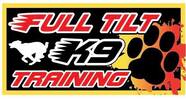 701 Industrial Park Rd, Brainerd218-330-1693Puppy ClassMonday, May 6th TIME: 5:30-6:30 Cost: $135.00 for 6 weeksInstructor: Brenda SchrrerYour Name: _____________________________________Email: __________________________________________Cell:  ____________________________Puppy’s Name: _______________________ Age: ___Breed: ___________________________ Phone: _________________________Make checks out to: Full Tilt K9 Training Mail to:  Donna Niggeler, 11948 Gregory Dr SW, Brainerd, Mn 56401Must receive form and payment to hold your place in class. Thank You for your business.